TECHNICAL RIDER: Exit This Way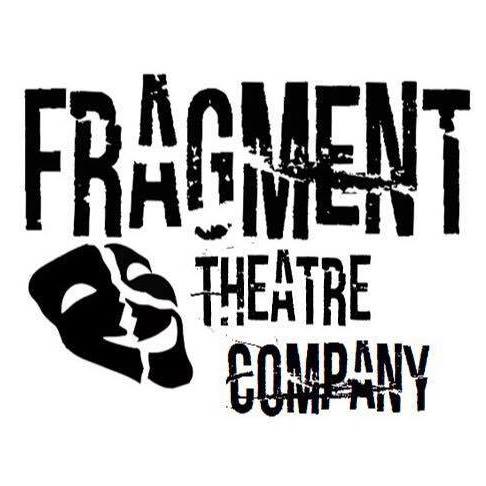 Company: Fragment Theatre CompanyShow: Exit This WayDate of the show: Friday 19th May 2017MINIMUM STAGE AREA: Width: Full width of stage with curtainsDepth: Full depth of stageSTAGE: End on (Usual LPAC theatre layout)SET: Theatre to provide:Chairs (from props store) x 7Table (from props store)Wooden Stools (from props store) x 22 x microphone stands Two rostra platforms with legs (8 legs – 4 short supplied by LPAC – Fragment to Supply 4 longer ones)TVs (some working some not) x 6 + XLR and VGA cables 3 x black metal ‘cages’ (6ft x 8ft) with steps either side and walkway across the top with handrails at the backCompany to provide:TVs (some working some not/broken) x 3‘Rubbish’ – (magazines, books, general clutter)Exercise bikeMannequinSOUND: We will require 2 x microphone stands 3 x wireless microphones (operated from technical box) Theatre speakers LIGHTING: Theatre to provide:Access to lighting rig in LPAC theatreAlso see lighting design/mood boards attached in the email for visuals of the sort of thing we are aiming for. VIDEO:TV screens will be used to play pre-recorded AVPROPERTIES: These will all be provided by Fragment Theatre Company (unless stated otherwise) and brought with us for both our Technical Rehearsal and Performance day:Victoria Sponge CakeCarrot CakeJaffa CakeRed Velvet CakeChocolate Cake5 x Cloches and platesCake CutterWater Bottles (Lucozade Sport)Washing BasketRemotesMagazinesMugsPhoto framesDressing GownSaucepans/kitchen stuffSheetsWashing Line to peg sheet to – tied between to bits of scaffolding Pegs Peg bagMirrorCrownTiaraPumpkin Chariot Cut OutFlowerBagGlassesInviteSpeech BubbleSpinster Stuff – blanket/shawlDress + coat hangerFeather PenScrollTroll stuff – hornsSomething for Lucy to use to block lightLoo roll crime tapeDisposable cameraTennis racket/ping-pong racket/loo roll tube as magnifying glassNotebookUmbrella sword/shieldCardboard box armourCroissant and Baguette hobby horsesCardboard monster/beastGolden wigColander/bowl etc. helmetsLots of Tin Foil Model PlanetStick and fishing wireInflatable aliensWater spray bottleFanLeavesBrooms x3‘Drag props’ – feather boa etc.OPERATION: We will require an in house technician to run sound, light and AV from technical box via computerOur Company’s Stage Manager will be backstage organising set changes and propsTIME IN VENUE: Technical Rehearsal (Thursday 18th May):Get in 9amGet out 1pmShow Day (Friday 19th May):Get in 9amShow will begin at 7.30pmShow running time approximately 60 minutesGet out by 10pm(Day schedule for both days will be sent to lpactech@lincoln.ac.uk no later than Friday 11th May 2017) ADDITIONAL INFORMATIONOne of our actors will be eating a lot of cake and exercising on an exercise bike throughout the performance. The relevant precautions have been discussed with the actor and will be fully laid out in the risk assessment. Our stage manager will brief front of house staff and any first aiders we have available to us in the theatre on show day.If you need any more information just contact our Stage Manager Lucy Workman on 13464800@students.lincoln.ac.uk	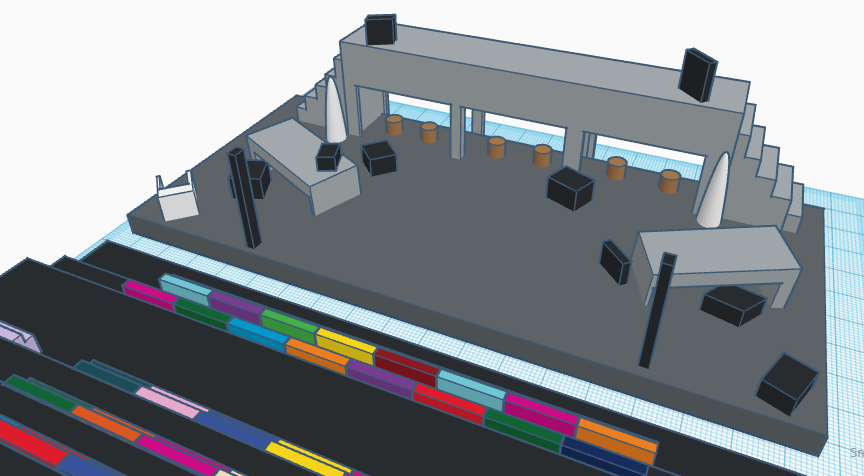 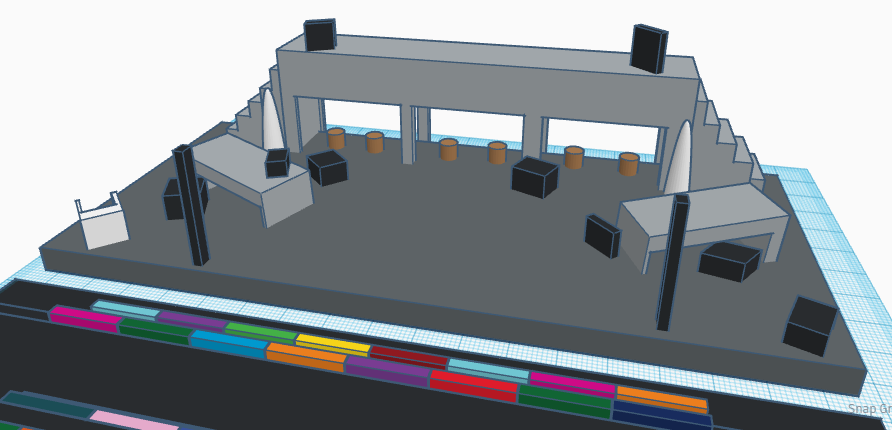 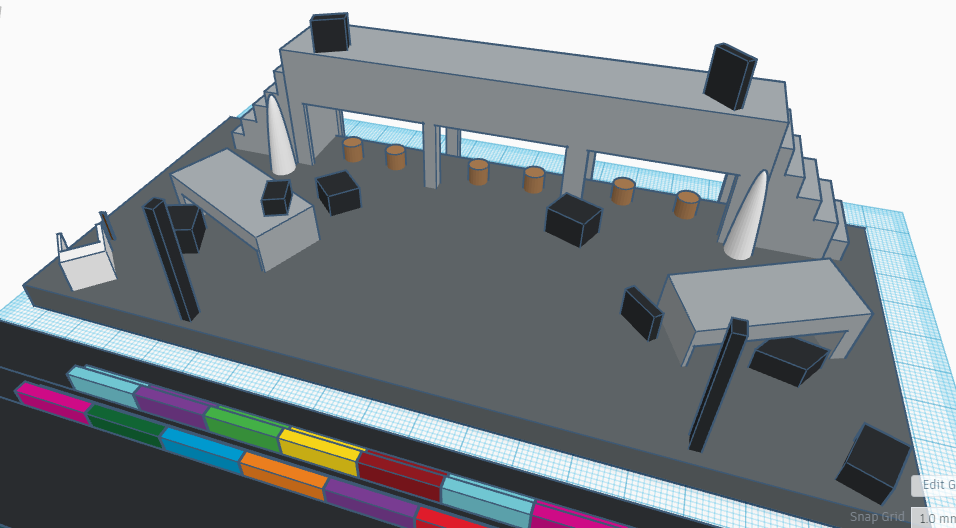 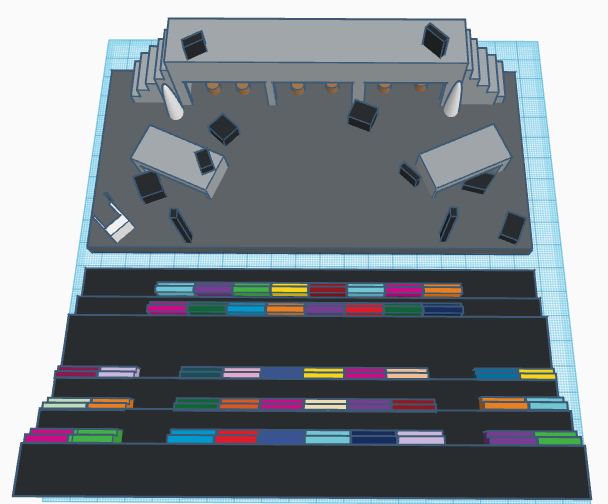 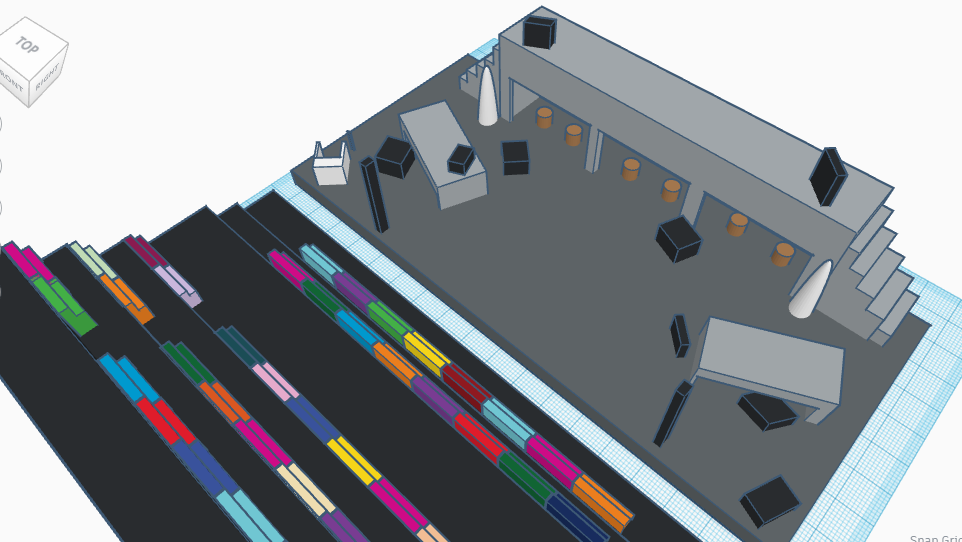 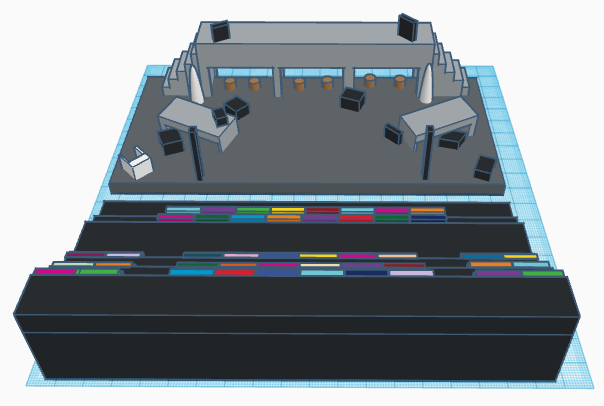 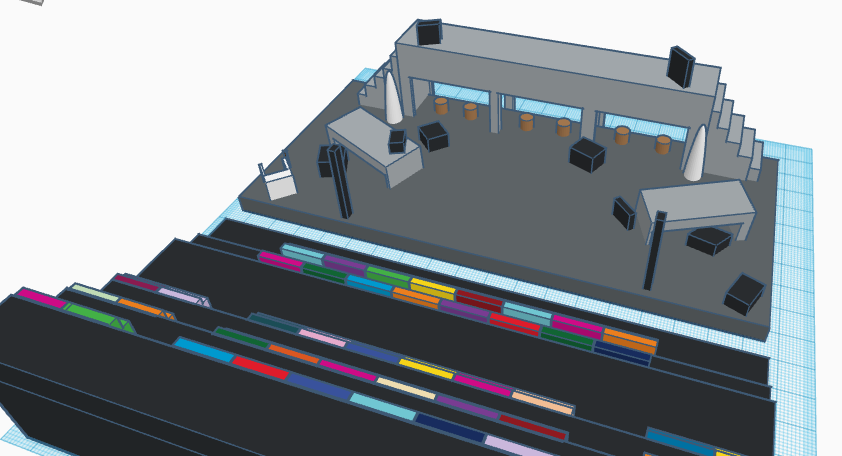 